内　　訳　　書 （一般用）見　　　積　　　書令和　　　年　　　月　　　日　　　一般財団法人 山形市都市振興公社　理事長　住　所商号又は名称氏　名　　　　　　　　　　　　　　　　（法人の場合は法人名及び代表者の職氏名）　　山形市契約規則を承諾のうえ、下記のとおり見積りします。記　１．工事（業務・賃貸借）名　　２．見　積　金　額　　　　金　　　　　　　　　　円（一般用）見　　　積　　　書令和　　　年　　　月　　　日　　　一般財団法人 山形市都市振興公社　理事長　住　所商号又は名称氏　名　　　　　　　　　　　　　　　　（法人の場合は法人名及び代表者の職氏名）　　山形市契約規則を承諾のうえ、下記のとおり見積りします。記　１．工事（業務・賃貸借）名　　２．見　積　金　額　　　　金　　　　　　　　　　円（一般用）見　　　積　　　書令和　　　年　　　月　　　日　　　一般財団法人 山形市都市振興公社　理事長　住　所商号又は名称氏　名　　　　　　　　　　　　　　　　（法人の場合は法人名及び代表者の職氏名）　　山形市契約規則を承諾のうえ、下記のとおり見積りします。記　１．工事（業務・賃貸借）名　　２．見　積　金　額　　　　金　　　　　　　　　　円（一般用）見　　　積　　　書令和　　　年　　　月　　　日　　　一般財団法人 山形市都市振興公社　理事長　住　所商号又は名称氏　名　　　　　　　　　　　　　　　　（法人の場合は法人名及び代表者の職氏名）　　山形市契約規則を承諾のうえ、下記のとおり見積りします。記　１．工事（業務・賃貸借）名　　２．見　積　金　額　　　　金　　　　　　　　　　円（一般用）見　　　積　　　書令和　　　年　　　月　　　日　　　一般財団法人 山形市都市振興公社　理事長　住　所商号又は名称氏　名　　　　　　　　　　　　　　　　（法人の場合は法人名及び代表者の職氏名）　　山形市契約規則を承諾のうえ、下記のとおり見積りします。記　１．工事（業務・賃貸借）名　　２．見　積　金　額　　　　金　　　　　　　　　　円見積金額は、契約申込金額の１１０分の１００に相当する金額として算出したものであり、契約申込金額は次のとおりである。　　　契約申込金額　　金　   　　　円見積金額は、契約申込金額の１１０分の１００に相当する金額として算出したものであり、契約申込金額は次のとおりである。　　　契約申込金額　　金　   　　　円見積金額は、契約申込金額の１１０分の１００に相当する金額として算出したものであり、契約申込金額は次のとおりである。　　　契約申込金額　　金　   　　　円※１内訳書は添付のとおり。※２代金の支払いについては、検査・検収完了後、適正な請求書を受理した日から、工事請負契約にあっては４０日以内、その他の契約にあっては３０日以内に行うこと。注　本書は封筒に入れ、封筒の表面に「見積書」の文字及び住所、氏名を記載し封印すること。※１内訳書は添付のとおり。※２代金の支払いについては、検査・検収完了後、適正な請求書を受理した日から、工事請負契約にあっては４０日以内、その他の契約にあっては３０日以内に行うこと。注　本書は封筒に入れ、封筒の表面に「見積書」の文字及び住所、氏名を記載し封印すること。※１内訳書は添付のとおり。※２代金の支払いについては、検査・検収完了後、適正な請求書を受理した日から、工事請負契約にあっては４０日以内、その他の契約にあっては３０日以内に行うこと。注　本書は封筒に入れ、封筒の表面に「見積書」の文字及び住所、氏名を記載し封印すること。名　称形状・寸法単位数量単価金額備考小計消費税合　　計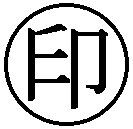 